ИНСТРУКЦИЯпо подаче заявления на зачисление в организацию дополнительного образования Московской области через  Портал государственных и муниципальных услуг Московской областиПодача заявления на зачисление в организацию дополнительного образования Московской области осуществляется на странице раздела «Кружки и секции» Портала государственных и муниципальных услуг Московской области (https://uslugi.mosreg.ru). Переход можно осуществить двумя способами: Способ № 1: через Портал государственных и муниципальных услуг  Московской области (далее – Портал, РПГУ), расположенный по адресу: https://uslugi.mosreg.ru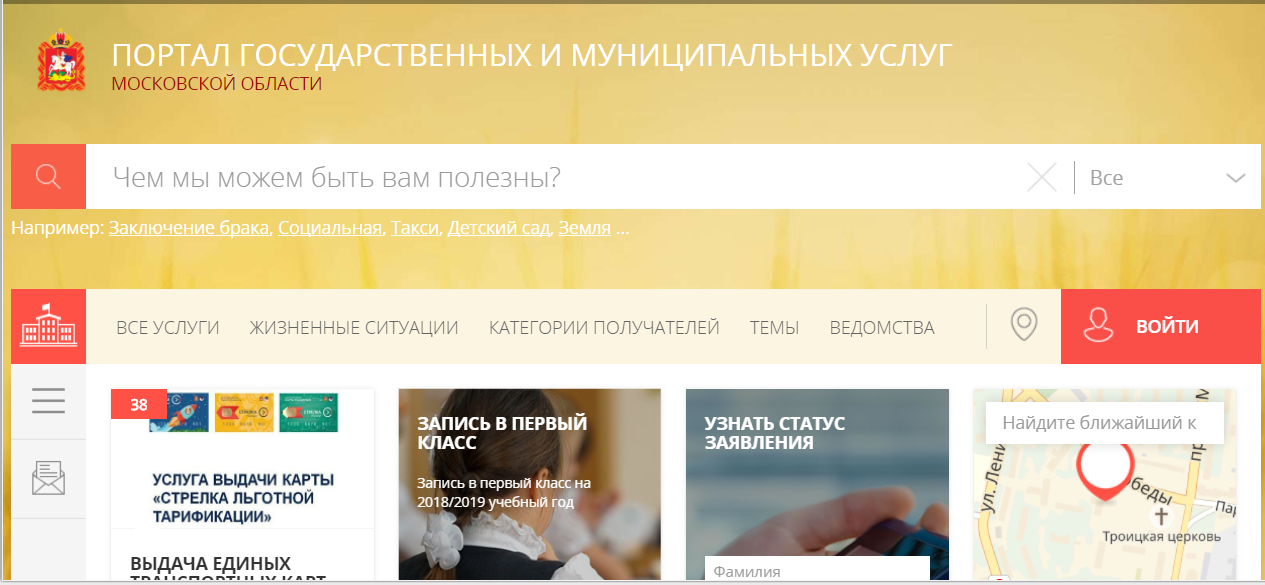 Рисунок 1  – Переход в раздел «Кружки и секции» через РПГУ. Шаг 1С главной страницы Портала необходимо перейти на подпортал «Образование» (для поиска соответствующего блока пользуйтесь кнопкой «Загрузить еще») (Рисунок 2).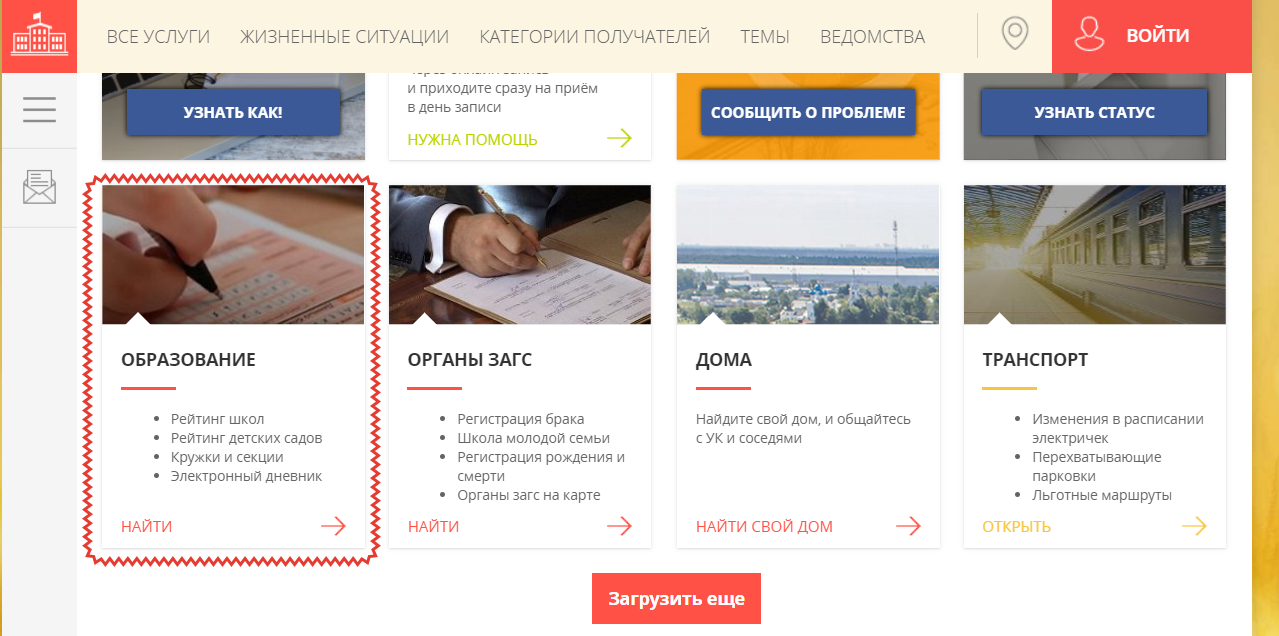 Рисунок 2  – Переход в раздел «Кружки и секции» через РПГУ. Шаг 2После перехода на подпортал «Образование» необходимо перейти в раздел «Кружки и секции» (Рисунок 3). 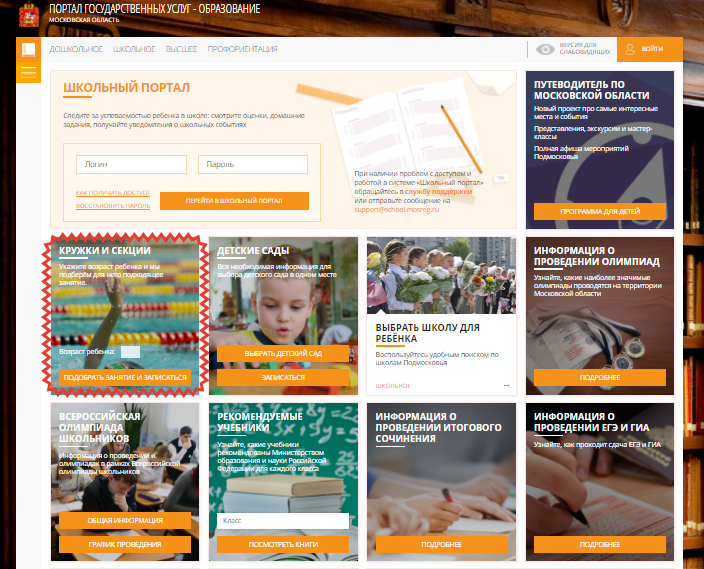 Рисунок 3  – Переход в раздел «Кружки и секции» через РПГУ. Шаг 3Способ № 2: с главной страницы сайта Единой информационной системы, содержащей сведения о возможностях дополнительного образования в Московской области (ЕИСДОП), расположенной по адресу:https://dop.mosreg.ru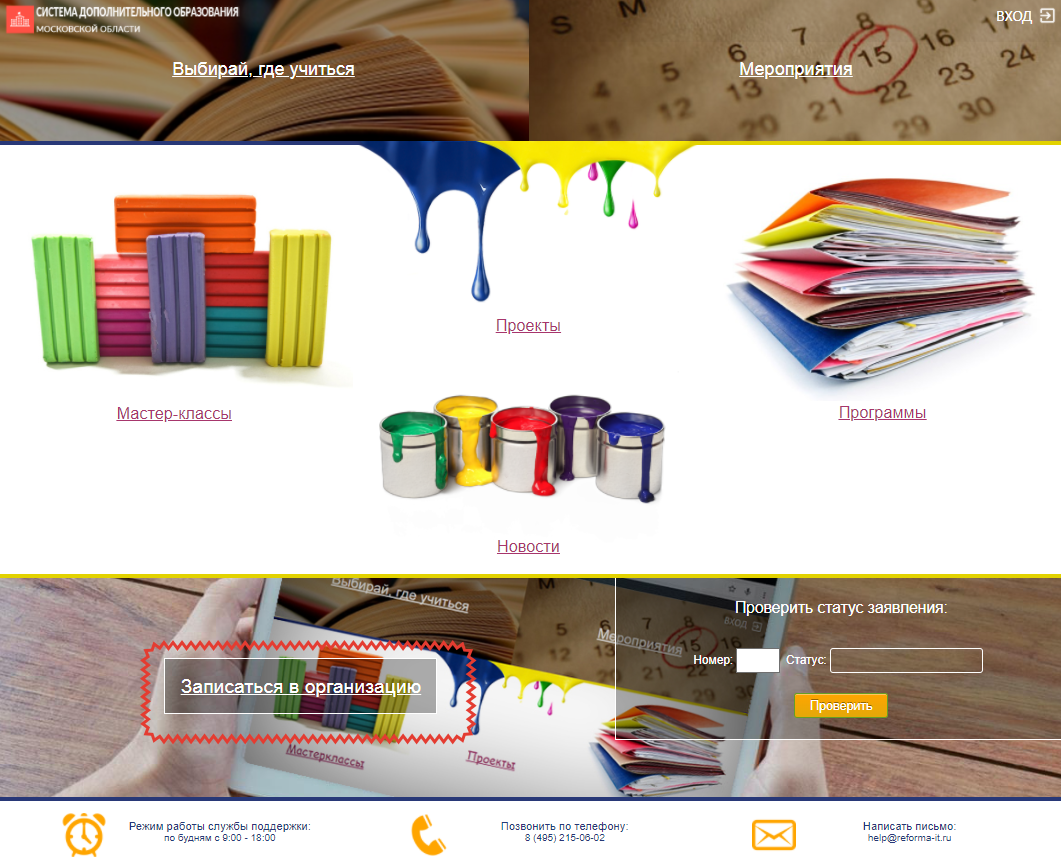 Рисунок 4  – Переход в раздел «Кружки и секции» через ЕИСДОППри нажатии на кнопку «Записаться в организацию» в новой вкладке браузера осуществляется открытие страницы раздела «Кружки и секции» РПГУ (Рисунок 3).Раздел «Кружки и секции» на РПГУ представляет собой интерактивную карту с отмеченными на ней организациями (Рисунок 5). В правой колонке расположен список организаций, отображаемых в настоящий момент на карте. Для поиска организации  необходимо ввести наименование населенного пункта, района или организации в строке поиска или кликнуть на точку организации на карте (Рисунок 5).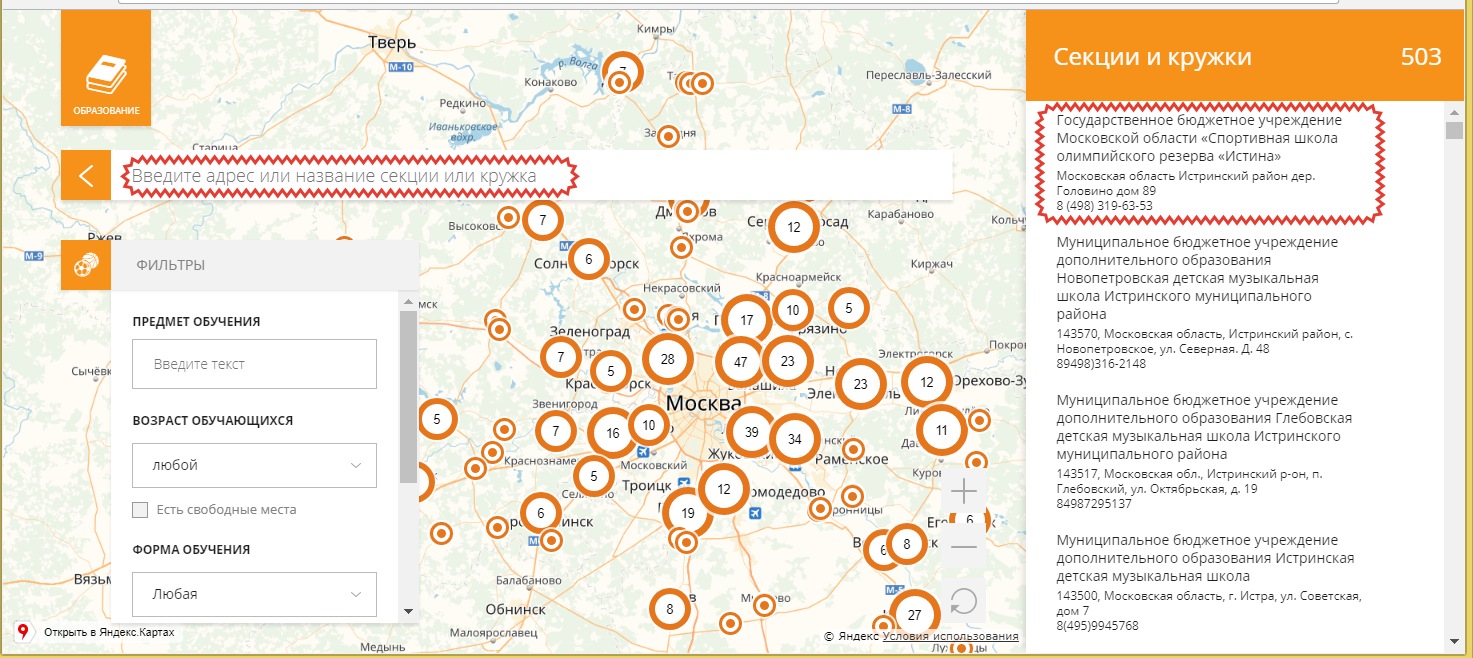 Рисунок 5  – Раздел «Кружки и секции» РПГУДалее осуществляется открытие карточки выбранной организации (Рисунок 6).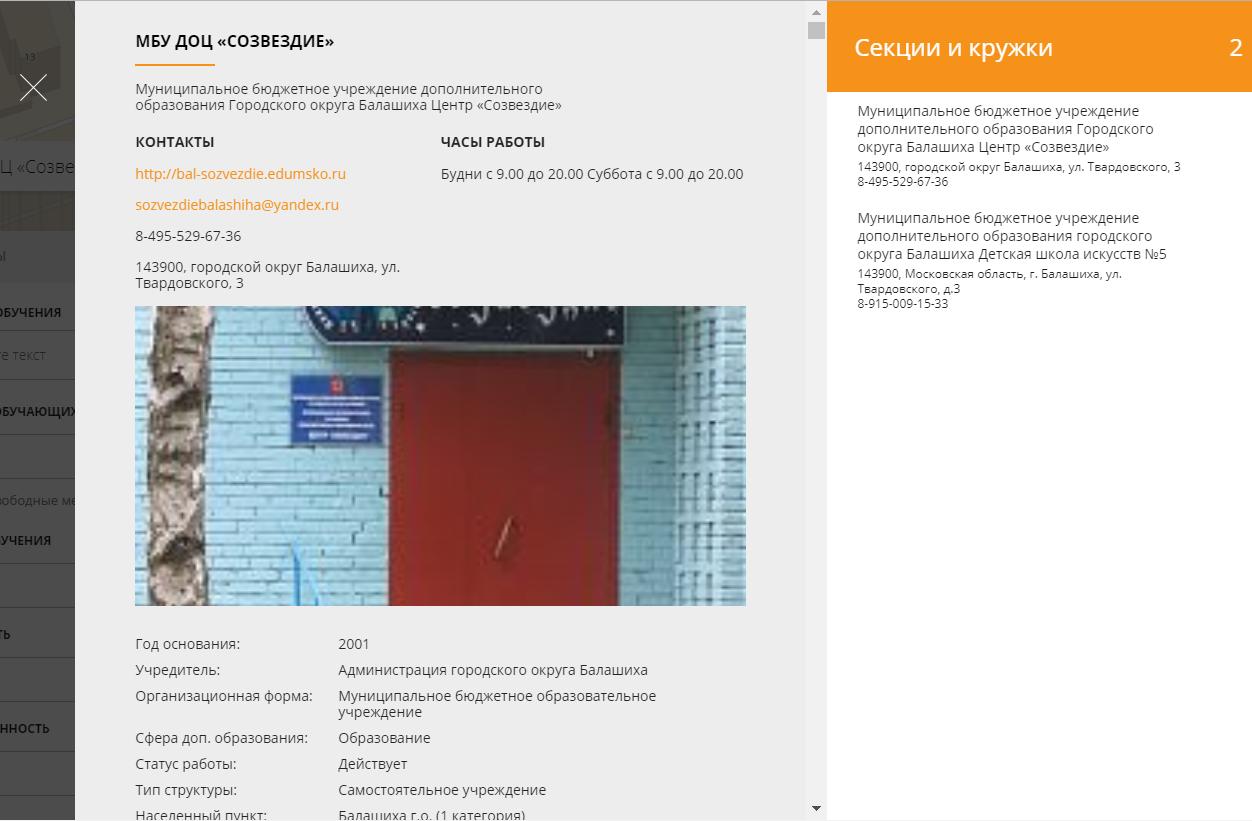 Рисунок 6  – Карточка выбранной организации в разделе «Кружки и секции» РПГУВ карточке организации опубликована основная информация об организации дополнительного образования, условиях приема, преподавателях и учебных группах организации. Заявление на зачисление в группу можно подать, воспользовавшись кнопкой «Подать заявление» в блоке «Программы обучения» карточки организации (Рисунок 7).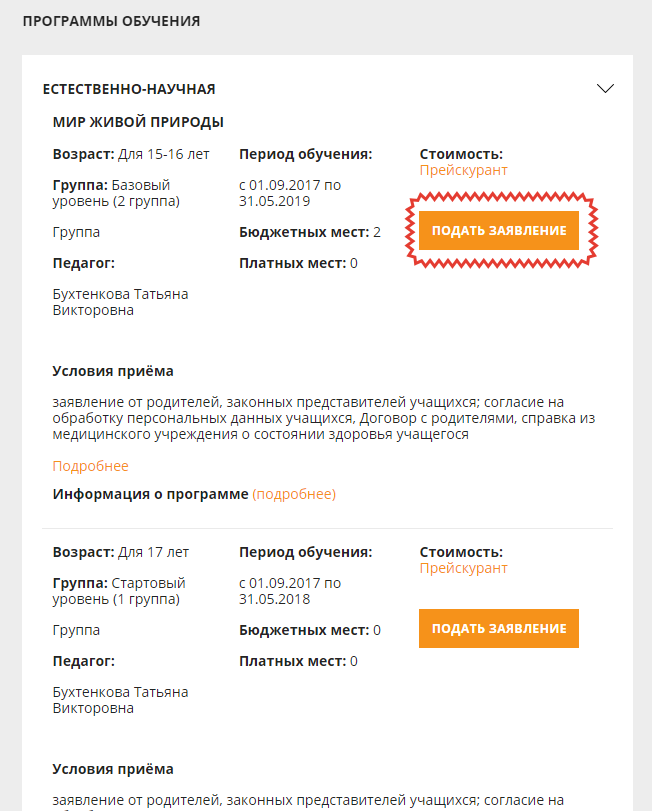 Рисунок 7  – Карточка выбранной группы При нажатии кнопки «Подать заявление» осуществляется открытие окна авторизации Портала. Для получения услуги необходимо нажать кнопку «Войти через ЕСИА» (Рисунок 8) и в появившемся окне ввести данные учетной записи Единого портала государстенных и муниципальных услуг Российской Федерации (Рисунок 9). 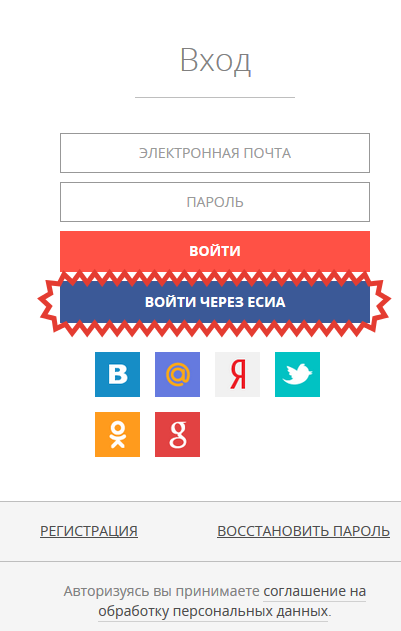 Рисунок 8  – Окно авторизации РПГУ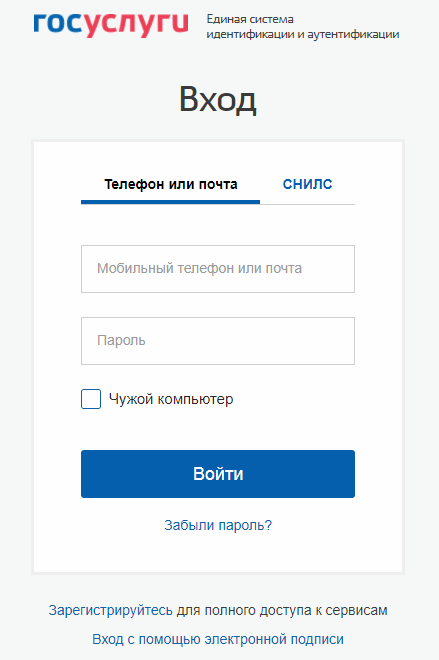 Рисунок 9  – Окно авторизации ГосуслугПосле успешной авторизации окно закроется. Далее в карточке организации необходимо выбрать группу и снова нажать на кнопку «Подать заявление». Загрузится первая часть формы заявления на зачисление (Рисунок 10). В данной форме необходимо выбрать от чьего имени подается заявление: от имени кандидата на обучение (заявитель старшее 18 лет) или представителя кандидата (от лица родителя/законного представителя, если ребенку менее 18 лет).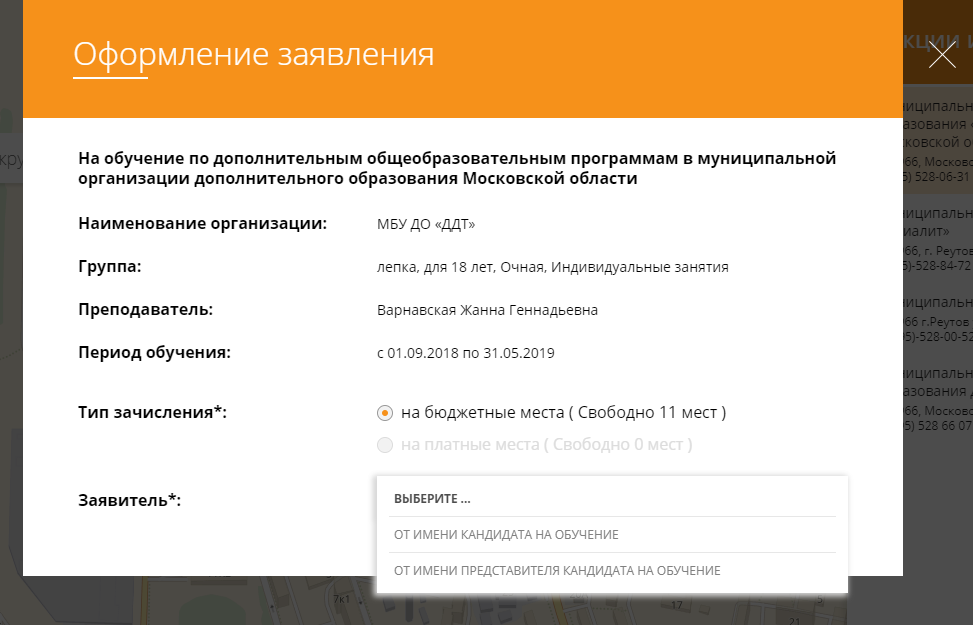 Рисунок 10  – Форма подачи заявления. Шаг 1Далее необходимо корректно заполнить все поля формы, прикрепить скан-копии документов кандидата и представителя кандидата (в случае подачи заявления родителем(законным представителем) и нажать на кнопку «Отправить» (Рисунок 11).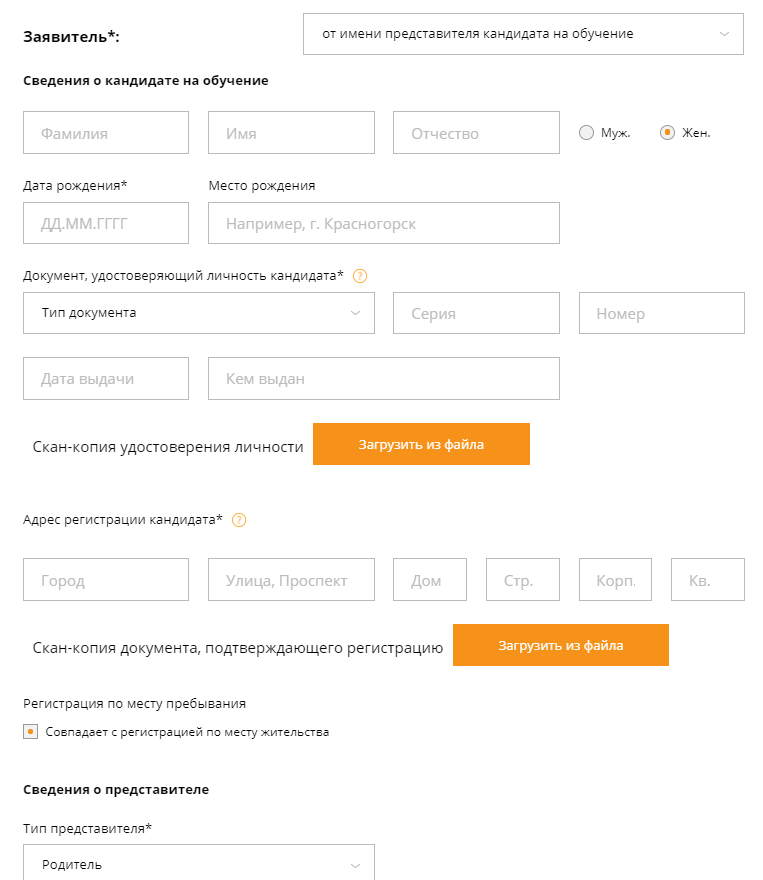 Рисунок 11  – Форма подачи заявления. Шаг 2По окончании процесса отправки заявления появится сообщение «Заявление успешно отправлено» (Рисунок 12), а на адрес электронной почты, указанный в заявлении, будет направлено письмо с подтверждением.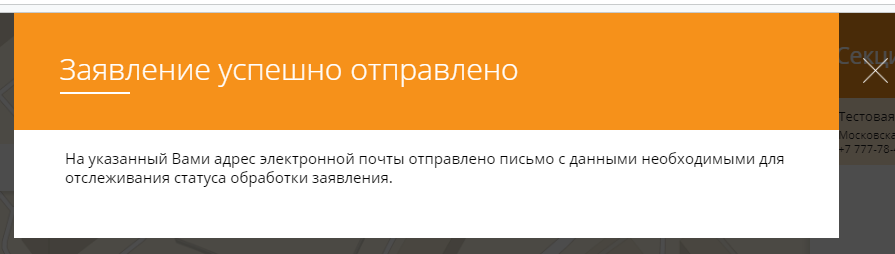 Рисунок 12  – Сообщение «Заявление успешно отправлено»ВАЖНО:Заявление на зачисление в организацию дополнительного образования Московской области может подать только зарегистрированный пользователь Единого портала государственных и муниципальных услуг Российской Федерации (https://www.gosuslugi.ru). Учетная запись должна иметь статус «Подтвержденная».
Для подтверждения учетной записи необходимо обратиться в МФЦ по месту жительства.